PROJET PEDAGOGIQUELe livre de A à Z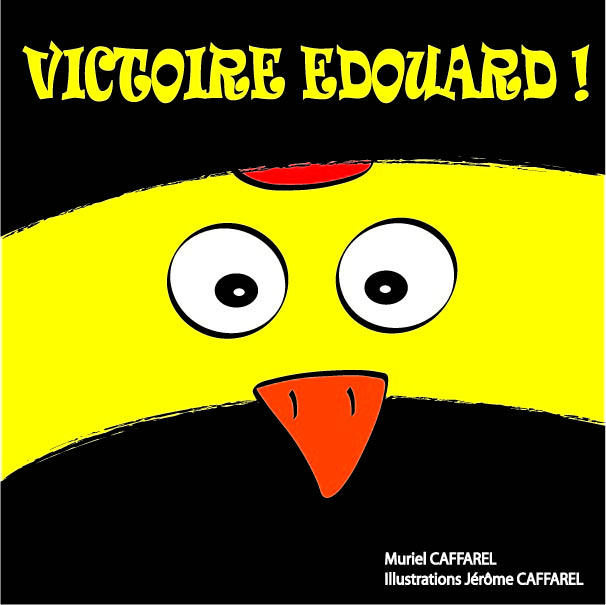 Classes de GS-CP-CE1Sommaire		Présentation du projet		Qu’est-ce que lire ?		Classes concernées		Organisation de l’atelierDéroulement de l’atelierEncadrement et animationBudget et financement		Objectifs pédagogiques des ateliers		Exploitation postérieure de l’atelier		Compétences professionnelles de Mme CaffarelPrésentation du projetQu’est-ce que lire ?Trois phases incontournables se succèdent dans l’apprentissage de la lecture.La première est cognitive : c’est celle des découvertes, des efforts importants et coûteux en énergie pour l’enfant. Elle nécessite de nombreuses connaissances, la mise en œuvre de capacités différentes, la compréhension de gestes mentaux tout à fait particuliers ainsi que l’aptitude à mettre en relation cohérente ces diverses données.La deuxième phase est celle de l’automatisation : par des pratiques réitérées, les savoir faire s’améliorent et s’automatisent. Les procédures de déchiffrage deviennent de plus en plus performantes, les pratiques de savoir faire par essai et erreur et surtout par correction spontanée deviennent plus régulières.La troisième et dernière étape sera celle de la maîtrise. À ce stade, la lecture à voix haute est expressive, la compréhension va de pair avec le déchiffrage qui est quasi instantané.							Extrait du CNDP – ScerenL’animation que je vous propose vise à mettre en valeur un autre aspect de la lecture : c’est à dire la notion de plaisir, de découverte d’autres univers ainsi qu’un voyage intérieur vers sa propre imagination. Nous aborderons également la conception du livre de A à Z et nous réaliserons des ateliers ludiques et pédagogiques autour des aventures d’Edouard et du français.Classes concernéesCet atelier peut correspondre à 3 niveaux différents :Classe de grande sectionClasse de CPClasse de CE1Les classes de doubles niveaux ne sont pas un obstacle aux activités proposées car cela pourra aider à créer des liens d’entre-aide entre les élèves et une cohésion de classe.Organisation de l’atelierDéroulement de l’atelier Explication du processus de création d’un livre – 15 minutes	Le discours s’adapte suivant l’âge des enfants	Pourquoi avoir envie d’écrire ?	Processus d’invention de l’histoire : flèche temporelle, personnages, style d’écriture choisi	Echanges avec les enfants sur leur propre imagination	Mise en page, couverture et quatrième de couverture	Explication de la conception d'un ouvrage pour son impression : choix du format, choix du papier, choix du façonnage (album souple, album cartonné dos carré collé, poche piqué à cheval)	Présentation et manipulation de différents livres : les albums, les poches, les BD, les livres en tissus, les livres en plastique, les livres pop up	BAT pour l’impression puis l’attente…	Commercialisation : prix et notion des droits d’auteurLecture animée de Victoire Edouard – 10 minutesExplication des différentes étapes de l’illustration – 5 minutes	De l’imaginaire à la concrétisation du dessin – du papier à l’ordinateur	Présentation des originaux papiers et illustrations informatiquesPuzzle de 300 pièces divisible en 7 parties – 15 minutes	Pour 28 enfants, 7 groupes de 4 enfants seront formés afin d’avoir à manipuler 42 pièces par groupe d’enfants	Le puzzle sera assemblé à la fin pour un résultat communHistoire à images – GS – 20 minutes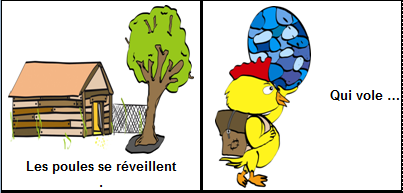 	16 cases à découper, remettre dans l’ordre et à colorier (les dessins sont imprimés en ton gris clair pour permettre le coloriage)	Les cases agrafées, les enfants repartent avec un mini-livreHistoire à trous – CP – 20 minutes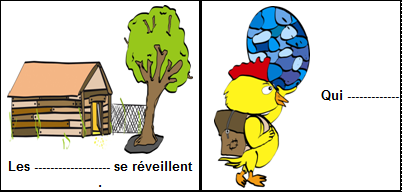 	16 cases à découper, remettre dans l’ordre, compléter et à colorier (les dessins sont imprimés en ton gris clair pour permettre le coloriage)	Les cases agrafées, les enfants repartent avec un mini-livreJeux de mots et adjectifs – CE1 – 20 minutes	Fiche jeux de mots à chercher…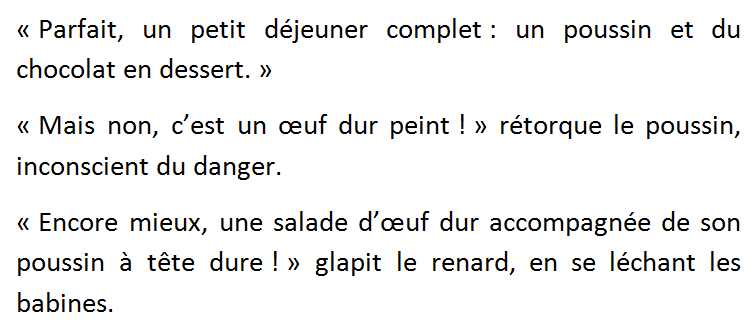 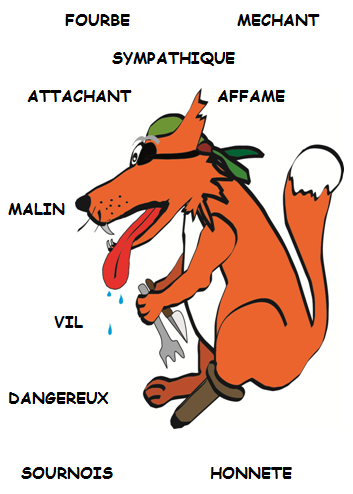 	Fiche personnages et adjectifsIllustrations humoristiques de dictons – GS/CP/CE1 – 10 minutes	Découverte d’illustrations de dictons, proverbes	Dessin libre par rapport à un choix de 3 dictons 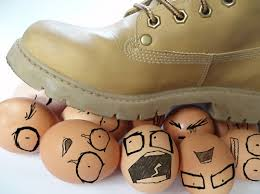 Encadrement et animation	L’atelier sera animé par Mme Caffarel Muriel en classe.	La maîtresse, ainsi que l’éventuelle AVS, seront présentes pour aider les différents groupes lors de la reconstruction du puzzle ou des petits jeux pédagogiques.	Leurs interventions sont les bienvenues à tout moment. 	Le temps estimé peut évidement varier suivant la réactivité des enfants.Budget et financementLe coût de l’atelier s’élève à 100 euros par intervention de 1h15 + 15 minutes d’accueil et de mise en place. En tant qu’auto-entrepreneuse, la tva n’est pas applicable et les prix sont donc hors taxes.En option, voir le document Word ci-joint pour l’achat du livre ou du puzzle. Attention délai de fabrication de 3 semaines.Les frais de déplacements sont à la charge de l’établissement en sus du coût de l’intervention. Pour information, j’habite à Pierrevert 04860.Objectifs pédagogiques des ateliersExplication du processus de création d’un livre	Initier l’enfant au monde du livre et la chaine de fabrication	Découvrir des nouveaux métiersLecture animée	Travailler sur la concentration, le silence et l’écoute	Développer l’imaginaire de l’enfant	Travailler sur le vocabulaire français	Découvrir l’humour à travers les motsExplication des différentes étapes de l’illustration	Découvrir le métier de l’illustrateurPuzzle de 300 pièces divisible en 7 parties	Manipuler les personnages de l’histoire	Travailler en groupe pour savoir s’écouter et partager	Apprendre à se concentrer	Satisfaction d’un travail en commun à l’assemblage finalHistoire à images – GS	Apprendre à découper	Savoir reconstituer une chronologie	Colorier les personnagesHistoire à trous – CP	Apprendre à découper	Savoir reconstituer une chronologie	Maintenir le stylo pour l’écriture	Développer son vocabulaire et son orthographe	Colorier les personnagesJeux de mots et adjectifs – CE1	Découvrir l’humour à travers le français	Rechercher des jeux de mots dans les passages du livre et autres exemples	Reconnaitre les bons adjectifs par rapport aux personnages	Travailler sur l’orthographe et le vocabulaireIllustrations humoristiques de dictons – GS/CP/CE1	Comprendre le message d’une image humoristique	Apprendre à s’exprimer par le dessin (schématique ou détaillé)	Faire preuve de créativité et d’inventivité	Partager avec les autres	Savoir défendre un avis personnel, argumenterExploitation postérieure de l’atelier	Imagination d’une histoire en groupe avec un partage, devant la classe, à l’oral ou suite à une production d’écrits. Je peux vous aider à réaliser cet autre projet ou simplement vous mettre en relation avec mon imprimeur, si vous souhaitez imprimer un recueil de leurs histoires.	Fabrication de papier recyclé et travail sur l’Histoire du papier	Et plein d’autres choses….	Compétences professionnelles de Mme Caffarel	Animatrice de centre d’activité et responsable de la Maison du Livre		Lecture animée, fabrication et exposition de différentes sortes de livres, participation à des concours d’écriture avec les enfants		Ateliers cinéma et théâtre (écriture, story-boards, fabrication des costumes et décors, montage vidéos et sons)	Auteure de 2 romans policiers et d’un album de jeunesse		L’été 82		Les sœurs sans nom, situé à Manosque		Victoire Edouard	Ecrivain public et biographe – auto-entreprise misspapiers	Enfin, maman de 2 enfants (7 et 9 ans) pour qui j’ai écrit ce livre, avec mon mari en tant qu’illustrateur.